VÅRSEMESTERET   2020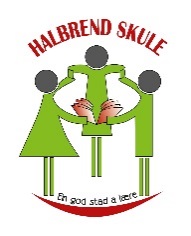 Her kan det bli endringar.                                                                                                                                                                                                                                  Arbeidsplan 10. trinnVeke 20Norsk                         Veke 20Økt 1: Oppstart skuleavisInformasjon om at vi skal lage skuleavisLage ei avis pr. gruppe. Kan lage ei felles avis for heile trinnet med det beste frå kvar avis viss vi ønskjer detLage ei digital avis (her er vi ikkje i mål på kva slags plattform/mal vi skal bruke, men det kjem) og kopiere ut i papirformat til dei som ønskjer detIdémyldring på korleis skuleavisa skal vere og kva den kan innehaldeAlle elevane må gjere noko, og de kan kome med framlegg til kva de vil begynne medSet i gang å jobbe så snart de har noko å gjereFinne to redaktørarØkt 2: Jobbe vidare med skuleavisaØkt 3: Jobbe vidare med skuleavisaØkt 1: Oppstart skuleavisInformasjon om at vi skal lage skuleavisLage ei avis pr. gruppe. Kan lage ei felles avis for heile trinnet med det beste frå kvar avis viss vi ønskjer detLage ei digital avis (her er vi ikkje i mål på kva slags plattform/mal vi skal bruke, men det kjem) og kopiere ut i papirformat til dei som ønskjer detIdémyldring på korleis skuleavisa skal vere og kva den kan innehaldeAlle elevane må gjere noko, og de kan kome med framlegg til kva de vil begynne medSet i gang å jobbe så snart de har noko å gjereFinne to redaktørarØkt 2: Jobbe vidare med skuleavisaØkt 3: Jobbe vidare med skuleavisaØkt 1: Oppstart skuleavisInformasjon om at vi skal lage skuleavisLage ei avis pr. gruppe. Kan lage ei felles avis for heile trinnet med det beste frå kvar avis viss vi ønskjer detLage ei digital avis (her er vi ikkje i mål på kva slags plattform/mal vi skal bruke, men det kjem) og kopiere ut i papirformat til dei som ønskjer detIdémyldring på korleis skuleavisa skal vere og kva den kan innehaldeAlle elevane må gjere noko, og de kan kome med framlegg til kva de vil begynne medSet i gang å jobbe så snart de har noko å gjereFinne to redaktørarØkt 2: Jobbe vidare med skuleavisaØkt 3: Jobbe vidare med skuleavisaMatteVeke 20Repetisjon fram mot tentamen 19. Mai. Repetisjonshefte ligg i Teams chat mattelærarar. Repetisjon fram mot tentamen 19. Mai. Repetisjonshefte ligg i Teams chat mattelærarar. Repetisjon fram mot tentamen 19. Mai. Repetisjonshefte ligg i Teams chat mattelærarar. Engelsk              Veke 20Sjå ein filmsnutt. Førebu deg på å skulle presentere den for klassen. Sjå ein filmsnutt. Førebu deg på å skulle presentere den for klassen. Sjå ein filmsnutt. Førebu deg på å skulle presentere den for klassen. Samfunnsfag             Veke 20Økt 1 - 3: Samfunnsfag Tema: EU- Den europeiske unionen I Teams 10 a/b/c/d -Samfunnsfag, i mappa “Undervisningsmateriell” finn du:  Powerpoint om EU med tale- og videoklypp.    Læreboka(historie); s. 109-116  Oppgåver denne veka:  1. Gå gjennom powerpointen ved å lytte til lydfilene til kvart av bilda, sjå på videoklypp og lese tekstar til bilete. 2. Les sidene i historieboka (s. 109-116).  3. Gjer oppgåve som ligg i Teams.  Lever oppgåva i dag.Økt 1 - 3: Samfunnsfag Tema: EU- Den europeiske unionen I Teams 10 a/b/c/d -Samfunnsfag, i mappa “Undervisningsmateriell” finn du:  Powerpoint om EU med tale- og videoklypp.    Læreboka(historie); s. 109-116  Oppgåver denne veka:  1. Gå gjennom powerpointen ved å lytte til lydfilene til kvart av bilda, sjå på videoklypp og lese tekstar til bilete. 2. Les sidene i historieboka (s. 109-116).  3. Gjer oppgåve som ligg i Teams.  Lever oppgåva i dag.Økt 1 - 3: Samfunnsfag Tema: EU- Den europeiske unionen I Teams 10 a/b/c/d -Samfunnsfag, i mappa “Undervisningsmateriell” finn du:  Powerpoint om EU med tale- og videoklypp.    Læreboka(historie); s. 109-116  Oppgåver denne veka:  1. Gå gjennom powerpointen ved å lytte til lydfilene til kvart av bilda, sjå på videoklypp og lese tekstar til bilete. 2. Les sidene i historieboka (s. 109-116).  3. Gjer oppgåve som ligg i Teams.  Lever oppgåva i dag.KRLEVeke 20Sjå oppgåver som ligg i KRLE-rommet på Teams. Du skal velje ei av oppgåvene og lage ein podkast. Jobb godt med dette, for det tel på vurderingsgrunnlaget i KRLE. Innleveringsfrist fredag 15.05.Time 1: Vel ei av oppgåvene på Teams. Bruk tida på skulen til å lage eit godt manus. Podkasten må du spele inn heime.Time 2: Gjere ferdig manuset til podkasten, eller sjå ein episode her: https://tv.nrk.no/serie/fluktSjå oppgåver som ligg i KRLE-rommet på Teams. Du skal velje ei av oppgåvene og lage ein podkast. Jobb godt med dette, for det tel på vurderingsgrunnlaget i KRLE. Innleveringsfrist fredag 15.05.Time 1: Vel ei av oppgåvene på Teams. Bruk tida på skulen til å lage eit godt manus. Podkasten må du spele inn heime.Time 2: Gjere ferdig manuset til podkasten, eller sjå ein episode her: https://tv.nrk.no/serie/fluktSjå oppgåver som ligg i KRLE-rommet på Teams. Du skal velje ei av oppgåvene og lage ein podkast. Jobb godt med dette, for det tel på vurderingsgrunnlaget i KRLE. Innleveringsfrist fredag 15.05.Time 1: Vel ei av oppgåvene på Teams. Bruk tida på skulen til å lage eit godt manus. Podkasten må du spele inn heime.Time 2: Gjere ferdig manuset til podkasten, eller sjå ein episode her: https://tv.nrk.no/serie/fluktKroppsøving            Veke 20Skriv inn på plan heimeskule lenger nede.Skriv inn på plan heimeskule lenger nede.Skriv inn på plan heimeskule lenger nede.Spansk       Veke 20Skriv inn på plan heimeskule lenger nede.Skriv inn på plan heimeskule lenger nede.Skriv inn på plan heimeskule lenger nede.Fransk       Veke 20Skriv inn på plan heimeskule lenger nede.Skriv inn på plan heimeskule lenger nede.Skriv inn på plan heimeskule lenger nede.TyskVeke 20Skriv inn på plan heimeskule lenger nede.Skriv inn på plan heimeskule lenger nede.Skriv inn på plan heimeskule lenger nede.MusikkVeke 20Denne eine veketimen kan med fordel brukast til norsk denne veka, for å komme bra i gang med det prosjektet. Denne eine veketimen kan med fordel brukast til norsk denne veka, for å komme bra i gang med det prosjektet. Denne eine veketimen kan med fordel brukast til norsk denne veka, for å komme bra i gang med det prosjektet. NaturfagVeke 20Førsteprioritet er å sjå episoden “Kjernekraft” av Folkeopplysningen: https://tv.nrk.no/serie/folkeopplysningen/2018/KMTE50002418/avspiller
Dersom lærar kjenner seg komfortabel med temaet, kan ein gjerne diskutere litt rundt tema etter episoden.
Andreprioritet er å arbeide med programmet “Klimaendringar” på Viten. Elevane går gjennom del 1 av programmet som består av litt lesing, videoar, samt svare på tekstoppgåver og interaktive oppgåver. Dette kan dei gjere individuelt, og krevjar ingen forkunnskapar av lærar. Einar ordnar instruksjonsark til korleis elevane skal komme seg inn på rett stad. 
www.viten.no Eg legg ved to ekstraoppgåver i instruksjonsarket som kan brukast til å variere om det er ynskjeleg.Førsteprioritet er å sjå episoden “Kjernekraft” av Folkeopplysningen: https://tv.nrk.no/serie/folkeopplysningen/2018/KMTE50002418/avspiller
Dersom lærar kjenner seg komfortabel med temaet, kan ein gjerne diskutere litt rundt tema etter episoden.
Andreprioritet er å arbeide med programmet “Klimaendringar” på Viten. Elevane går gjennom del 1 av programmet som består av litt lesing, videoar, samt svare på tekstoppgåver og interaktive oppgåver. Dette kan dei gjere individuelt, og krevjar ingen forkunnskapar av lærar. Einar ordnar instruksjonsark til korleis elevane skal komme seg inn på rett stad. 
www.viten.no Eg legg ved to ekstraoppgåver i instruksjonsarket som kan brukast til å variere om det er ynskjeleg.Førsteprioritet er å sjå episoden “Kjernekraft” av Folkeopplysningen: https://tv.nrk.no/serie/folkeopplysningen/2018/KMTE50002418/avspiller
Dersom lærar kjenner seg komfortabel med temaet, kan ein gjerne diskutere litt rundt tema etter episoden.
Andreprioritet er å arbeide med programmet “Klimaendringar” på Viten. Elevane går gjennom del 1 av programmet som består av litt lesing, videoar, samt svare på tekstoppgåver og interaktive oppgåver. Dette kan dei gjere individuelt, og krevjar ingen forkunnskapar av lærar. Einar ordnar instruksjonsark til korleis elevane skal komme seg inn på rett stad. 
www.viten.no Eg legg ved to ekstraoppgåver i instruksjonsarket som kan brukast til å variere om det er ynskjeleg.ValfagVeke 20PAVT: https://www.elevbedrift.no/UEEB/Start-Elevbedrift. Bruk lenka. Les emne 8-14.FYSAK: Arbeidsoppgåver på data. Blir lagt ut på FYSAK-rommet på Teams -  13:40INNSATS FOR ANDRE: Jobb vidare med opplegget de finn inne på Teams.PAVT: https://www.elevbedrift.no/UEEB/Start-Elevbedrift. Bruk lenka. Les emne 8-14.FYSAK: Arbeidsoppgåver på data. Blir lagt ut på FYSAK-rommet på Teams -  13:40INNSATS FOR ANDRE: Jobb vidare med opplegget de finn inne på Teams.PAVT: https://www.elevbedrift.no/UEEB/Start-Elevbedrift. Bruk lenka. Les emne 8-14.FYSAK: Arbeidsoppgåver på data. Blir lagt ut på FYSAK-rommet på Teams -  13:40INNSATS FOR ANDRE: Jobb vidare med opplegget de finn inne på Teams.Plan heimeskule torsdagØkt 1 - 3: Kroppsøving  Velg ein av desse tre alternativa:Joggetur på minimum 35 min. Oppvarming, hovuddel intervalltrening (t.d. 12 * 60 m, 10 * 100 m eller 8 *200m) avslutning med nedjogging og tøying.Fjelltur eller gåtur minst 60 min.Alle skriv ein logg på kva du gjorde og kva du synest om økta di. Økt 4 – 6: TilvalsfagSpansk: Sjå Teams Spansk 10 for informasjon og oppgåve.Tysk: Sjå Teams Tysk 10 for informasjon og oppgåve. Fransk: Sjå Teams Fransk 10 for info og oppgåve. Vert lagt ut tys eller ons.Arbeidslivsfag:  https://www.elevbedrift.no/UEEB/Start-Elevbedrift. Bruk lenka. Les emne 8-14.Veke   Måndag   Tysdag   Onsdag   Torsdag   Fredag   Div.   19   04.05   05.05   06.05   07.05   08.05    Prøve KH  Musikk 10B,C,D- frist innlevering.   10/5 innlev-ering 10a musikk 20   11.05   12.05   13.05   14.05   Podkast  KRLE   15.05     Fagsamtaler engelsk 21   18.05   19.05   TENTAMEN   MATTE   20.05   21.05   FRI   22.05   FRI   22   25.05   26.05   Fagsamtaler norsk   27.05   28.05   29.05   23   01.06   FRI   02.06   03.06   04.06   Frist standpunkt   05.06   24   08.06.   09.06.   10.06.   11.06.   12.06.   25   15.06   16.06   17.06   Avslutningsfest?????   18.06   19.06   Siste skuledag   